Business Enterprise QuestionnaireQ.10	Date: dd/mm/yyyy	Time at start: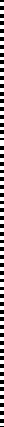 hh/mmTime at finish:hh/mmInterviewer ID CodeMy name is  and I work for This is a study for the evaluation of the Lesotho Child Grants Programme. This project is run by an international team of researchers on behalf of the Department of Social Welfare in the Ministry of Health and Social Welfare of the Lesotho Government and UNICEF. The purpose of this survey is to collect information about the local economy in the areas where the Child Grant Programme operates.I would like to ask you some questions about your business of (mention be business type for which the person was selected). It is important that throughout the interview you refer to this business only, and not to other businesses that you may also operate. Your business was randomly selected amongst the other businesses of this village. You don’t need to be currently receiving the Child grant in order to participate in this study. The information you provide is strictly confidential. Your assistance is critical to this study.By signing below, you signify that you agree to participate in the study and that your participation is entirely voluntary. SIGNATURE DATE Supervisor signature when QC completed:Now we would like to ask you some questions about your customers and your relationship with themI am now going to ask you some information about the current retail prices at your shop:Contact  information:FOR THE SUPERVISOR:FOR THE SUPERVISOR:FOR THE SUPERVISOR:FOR THE SUPERVISOR:FOR THE SUPERVISOR:FOR THE SUPERVISOR:FOR THE SUPERVISOR:FOR THE SUPERVISOR:FOR THE SUPERVISOR:FOR THE SUPERVISOR:FOR THE SUPERVISOR:FOR THE SUPERVISOR:FOR THE SUPERVISOR:FOR THE SUPERVISOR:FOR THE SUPERVISOR:FOR THE SUPERVISOR:FOR THE SUPERVISOR:Q.1District NameQ.2Community Council NameQ.3Cluster CodeQ.4Name of the village where the business was selectedQ.5Code of the village where the business was selectedQ.6Is this business located in the village given in Q.5 ?Yes =01 ► Q.9No = 02Yes =01 ► Q.9No = 02Yes =01 ► Q.9No = 02Yes =01 ► Q.9No = 02Yes =01 ► Q.9No = 02Yes =01 ► Q.9No = 02Yes =01 ► Q.9No = 02Yes =01 ► Q.9No = 02Yes =01 ► Q.9No = 02Yes =01 ► Q.9No = 02Yes =01 ► Q.9No = 02Q.7Name of village the business is closest to?Q.8Distance of business from the village given in Q.5?KM (estimate)KM (estimate)KM (estimate)KM (estimate)KM (estimate)KM (estimate)KM (estimate)KM (estimate)KM (estimate)KM (estimate)KM (estimate)Q.9Type of businessIf multiple indicate the one for which the person was selected and that will be the object of the interview.See business codes below.See business codes below.See business codes below.See business codes below.See business codes below.See business codes below.See business codes below.See business codes below.See business codes below.See business codes below.See business codes below.Business Codes:Business Codes:Business Codes:Business Codes:Business Codes:Business Codes:1.Grocery store7.Crèche13.Construction2.Petty trader/spaza/bar8.Money lender14.Initiation school3.Home brewery9.Miller15.Mechanic4.Public phone10.Carpentry16.Agricultural inputs and tools rental5.Food preparation11.Metal works17.Seamstress/tailor/clothes repair6.Transport service (taxis)12.Traditional healer18.Hairdresser77.Other (specify): Q.11Which goods and services do you sell / provide?Mark 01 for the relevant rows Leave blank otherwise1.Processed food (eg chips, soft drinks-retail)2.Unpackaged foodstuffs (meat, grains, eggs)3.Prepared food4.Fresh fruit, vegetables5.Alcohol (home made)6.Alcohol (branded)7.Household goods/personal items8.Wood products (chairs, coffins)9.Metal products10.Phone cards11.Clothes12.Agricultural inputs13.Phone calls14.Transport service15.Personal services (traditional healer, etc)16.Building materials17.Shearing and other livestock services18.Crèche19.Initiation school20.Medicine21.Loans/money  lending22.Training/informal  school23.Clothes/sewing24.Hairdressing77.Other? Please specify Q.12Since when have you been operating this business?YYYYQ.13Do you keep any accounting (written records) of your costs and sales?Interviewer: if so, ask to see them for next questions, if possibleYesNoQ.14What was your total revenue in the last 30 days?(revenue = total sales without detracting costs)MALOTIIf not known, 9999MQ.15What was your total revenue in the last year?(revenue = total sales without detracting costs)MALOTIIf not known,9999MQ.16What was your total revenue in the worst month for this business last year?(revenue = total sales without detracting costs)MALOTIIf not known,9999MQ.17What was your total revenue in the best month for this business last year?(revenue = total sales without detracting costs)MALOTIIf not known,9999MQ.18What was your total profit in the last 30 days?(profit = total revenue - costs)MALOTIIf not known,9999MQ.19What was your total profit in the last year?(profit = total revenue - costs)MALOTIIf not known,9999MQ.20What was your total profit in the worst month for this business last year?(profit = total revenue - costs).MALOTIIf not known,9999MQ.21What was your total profit in the best month for this business last year?(profit = total revenue - costs)MALOTIIf not known,9999MQ.22How many months have you been in operation in last 12 months?No. of MonthsQ.23During the last 12 months, did you sell anything/provide your services to [	]?Yes = 01No = 02Residents from this village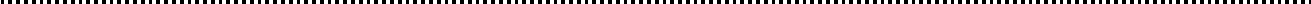 Other businesses in this villagePublic/gov institutions in this villageTo neighboring villagesOther Parts of LesothoAbroad (Exports)Residents from this villageOther businesses in this villagePublic/gov institutions in this villageTo neighboring villagesOther Parts of LesothoAbroad (Exports)Q.23During the last 12 months, did you sell anything/provide your services to [	]?Yes = 01No = 02Residents from this villageOther businesses in this villagePublic/gov institutions in this villageTo neighboring villagesOther Parts of LesothoAbroad (Exports)Residents from this villageOther businesses in this villagePublic/gov institutions in this villageTo neighboring villagesOther Parts of LesothoAbroad (Exports)Q.23During the last 12 months, did you sell anything/provide your services to [	]?Yes = 01No = 02Residents from this villageOther businesses in this villagePublic/gov institutions in this villageTo neighboring villagesOther Parts of LesothoAbroad (Exports)Residents from this villageOther businesses in this villagePublic/gov institutions in this villageTo neighboring villagesOther Parts of LesothoAbroad (Exports)Q.23During the last 12 months, did you sell anything/provide your services to [	]?Yes = 01No = 02Residents from this villageOther businesses in this villagePublic/gov institutions in this villageTo neighboring villagesOther Parts of LesothoAbroad (Exports)Residents from this villageOther businesses in this villagePublic/gov institutions in this villageTo neighboring villagesOther Parts of LesothoAbroad (Exports)Q.23During the last 12 months, did you sell anything/provide your services to [	]?Yes = 01No = 02Residents from this villageOther businesses in this villagePublic/gov institutions in this villageTo neighboring villagesOther Parts of LesothoAbroad (Exports)Residents from this villageOther businesses in this villagePublic/gov institutions in this villageTo neighboring villagesOther Parts of LesothoAbroad (Exports)Q.23During the last 12 months, did you sell anything/provide your services to [	]?Yes = 01No = 02Residents from this villageOther businesses in this villagePublic/gov institutions in this villageTo neighboring villagesOther Parts of LesothoAbroad (Exports)Residents from this villageOther businesses in this villagePublic/gov institutions in this villageTo neighboring villagesOther Parts of LesothoAbroad (Exports)Q.24About what percentage of your total sales of the last 12 months were to each of these (i.e. those mentioned above)?(Rows should sum to 100%. If respondent cannot estimate, use stones or mention ‘half’, ‘quarter’..)Residents from this villageOther businesses in this villagePublic/gov institutions in this villageTo neighboring villagesOther Parts of LesothoAbroad (Exports)Residents from this villageOther businesses in this villagePublic/gov institutions in this villageTo neighboring villagesOther Parts of LesothoAbroad (Exports)Q.24About what percentage of your total sales of the last 12 months were to each of these (i.e. those mentioned above)?(Rows should sum to 100%. If respondent cannot estimate, use stones or mention ‘half’, ‘quarter’..)Residents from this villageOther businesses in this villagePublic/gov institutions in this villageTo neighboring villagesOther Parts of LesothoAbroad (Exports)Residents from this villageOther businesses in this villagePublic/gov institutions in this villageTo neighboring villagesOther Parts of LesothoAbroad (Exports)Q.24About what percentage of your total sales of the last 12 months were to each of these (i.e. those mentioned above)?(Rows should sum to 100%. If respondent cannot estimate, use stones or mention ‘half’, ‘quarter’..)Residents from this villageOther businesses in this villagePublic/gov institutions in this villageTo neighboring villagesOther Parts of LesothoAbroad (Exports)Residents from this villageOther businesses in this villagePublic/gov institutions in this villageTo neighboring villagesOther Parts of LesothoAbroad (Exports)Q.24About what percentage of your total sales of the last 12 months were to each of these (i.e. those mentioned above)?(Rows should sum to 100%. If respondent cannot estimate, use stones or mention ‘half’, ‘quarter’..)Residents from this villageOther businesses in this villagePublic/gov institutions in this villageTo neighboring villagesOther Parts of LesothoAbroad (Exports)Residents from this villageOther businesses in this villagePublic/gov institutions in this villageTo neighboring villagesOther Parts of LesothoAbroad (Exports)Q.24About what percentage of your total sales of the last 12 months were to each of these (i.e. those mentioned above)?(Rows should sum to 100%. If respondent cannot estimate, use stones or mention ‘half’, ‘quarter’..)Residents from this villageOther businesses in this villagePublic/gov institutions in this villageTo neighboring villagesOther Parts of LesothoAbroad (Exports)Residents from this villageOther businesses in this villagePublic/gov institutions in this villageTo neighboring villagesOther Parts of LesothoAbroad (Exports)Q.24About what percentage of your total sales of the last 12 months were to each of these (i.e. those mentioned above)?(Rows should sum to 100%. If respondent cannot estimate, use stones or mention ‘half’, ‘quarter’..)Residents from this villageOther businesses in this villagePublic/gov institutions in this villageTo neighboring villagesOther Parts of LesothoAbroad (Exports)Residents from this villageOther businesses in this villagePublic/gov institutions in this villageTo neighboring villagesOther Parts of LesothoAbroad (Exports)Q.25Did any of your household members help you with this business in the past 30 days?Did any of your household members help you with this business in the past 30 days?01 Yes02 No ► Q.27Q.26Whom? How many?	(write numbers)Interviewer: Probe for number of adult males, adult females and children under 15 yearsWhom? How many?	(write numbers)Interviewer: Probe for number of adult males, adult females and children under 15 yearsAdult males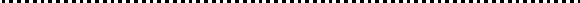 Adult females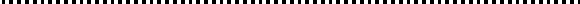 Girls under 15Boys under 15Q.26Whom? How many?	(write numbers)Interviewer: Probe for number of adult males, adult females and children under 15 yearsWhom? How many?	(write numbers)Interviewer: Probe for number of adult males, adult females and children under 15 yearsAdult malesAdult femalesGirls under 15Boys under 15Q.26Whom? How many?	(write numbers)Interviewer: Probe for number of adult males, adult females and children under 15 yearsWhom? How many?	(write numbers)Interviewer: Probe for number of adult males, adult females and children under 15 yearsAdult malesAdult femalesGirls under 15Boys under 15Q.26Whom? How many?	(write numbers)Interviewer: Probe for number of adult males, adult females and children under 15 yearsWhom? How many?	(write numbers)Interviewer: Probe for number of adult males, adult females and children under 15 yearsAdult malesAdult femalesGirls under 15Boys under 15Q.27Did you hire in any employees in the past 30 days?Did you hire in any employees in the past 30 days?01 Yes02 No ► Q.34Q.28Q.29Q.30Q.31Q.32Q.33What type of employees did you have in the past 30 days?(please list each type that applies)How many [….] did you employ in the past 30 days?How many hours did you hire this type of employee/s in the past 30 days?How much did you pay in total for this type of employee in the past 30 days?(cash only, not in-kind)Did you provide any meals, insurance or other benefits to this type of employee in the past 30 days?What was the value of meals, insurance, or other benefits provided to this type of employee in the past 30 days?clerkshelperscleanersapprenticecookdriver77 other (specify)Write number of employees for each categoryTo calculate total hours: multiplypeople employedhours a daynumber days worked in the last 30 daysHOURSTo calculate total pay:multiplypeople employeddaily salarynumber days worked in the last 30 daysMALOTIIf not known, 999901 = Yes02 = No ►Next lineTo calculate the value:multiplynumber people receiving benefitsvalue of benefitsnumber of time provided were providedMALOTIIf not known, 9999MMMMMMMMMMQ.34During the last 30 days did you purchase (with cash only, not obtain in kind) any inputs for this business that were produced in this village? (for example, local fruits and vegetables, meat, local crafts)01 Yes02 No ► Q.39Only include inputs produced in this villageQ.35Q.36Q.37Q.38Only include inputs produced in this villageIn the last 30 days, didHow much did youWas any of this [    ]What % of thisOnly include inputs produced in this villageyou purchase [   ] for thespend on this [    ]purchased from an[    ] wasOnly include inputs produced in this villagebusiness that wasin the last 30 days?intermediary (not thepurchased fromOnly include inputs produced in this villageproduced in this village?(cash only)local producer)?an intermediaryyesno ► Next itemMALOTIIf not known, 9999yesno ► Next item%a) FruitsMb) VegetablesMc) Food crops such as maize, sorghum, wheat, potatoesMd) MeatMe) Local craftsMf) Other local goods (specify):Mg) Other local goods (specify):Mh) Other local goods (specify):MQ.39During the last 30 days did you purchase (with cash only, not obtain in kind) in this village any inputs for this business that were produced elsewhere?01 Yes02 No ► Q.45Q.40Q.41Q.42What % of the these inputs were:What % of the these inputs were:Either detail or provide a TOTAL amount of inputs to the business that were purchased in the village in the last 30 days, but were produced elsewhere (other areas of Lesotho or abroad)How much did you spend on these inputs in the last 30 days?Were any of these inputs produced in South Africa or in another country?Q.43Q.44Either detail or provide a TOTAL amount of inputs to the business that were purchased in the village in the last 30 days, but were produced elsewhere (other areas of Lesotho or abroad)How much did you spend on these inputs in the last 30 days?Were any of these inputs produced in South Africa or in another country?Produced in other areas of Lesotho, including Maseru?Produced in South Africa or another country?MALOTIIf not known, mark 999901 = Yes02 = No ► Next item99= DK ► Next item%%1.M2.M3.M4.MTOTALMQ.45During the last 30 days did you purchase (with cash only, not obtain in kind) any inputs for this business outside of this village? (that is, you or someone associated with this business traveled outside this locality to purchase the inputs)01 Yes02 No ►Q.54Q.46Q.47Q.48Q.49Q.50What % of the these inputs were:What % of the these inputs were:What % of the these inputs were:Either detail or provide a TOTAL amount of inputs to the business that were purchased outside this village in the last 30 daysHow much did you spend on these inputs in the last 30 days?Were any of these inputs:Were any of these inputs:Were any of these inputs:Q.51Q.52Q.53Either detail or provide a TOTAL amount of inputs to the business that were purchased outside this village in the last 30 daysHow much did you spend on these inputs in the last 30 days?A. produced in other areas of Lesotho (including Maseru)?B. produced in South Africa or another country, but purchased in Lesotho?C. produced in South Africa or another country, and purchased outside Lesotho?A.produced in other areas of Lesotho (including Maseru)?B. produced in SA or another country, but purchased in Lesotho?C. produced in SA or another country, and purchased outside Lesotho?MALOTIIf not known,999901 = yes02 = no01 = yes02 = no01 = yes02 = no%%%MMMMMMMMMMMMMMMMMMMMMMMMMMMMMMMMMMMMMMMMMMMMMMMMMMMMMMMMMMMMMMMMMMMMMMMMMMMMMMMMTOTALMOther expensesQ.54Q.55Q.56Q.57Other expensesDid you spend anything on [...] for this business during the last 12 months?How much did you spend for [...] during the last 12 months?Was any part of […] purchased from an individual, business or institution in the village?What % of this expense was paid to an individual, business or institution in the village?Other expenses01 = Yes02 = No ► Next itemMALOTIIf not known, mark 9999; If none, mark “00”, and► Next item01 = Yes02 = No ► Next item%1.	ElectricityM2.	TelephoneM3.	TransportM4.	Rent on your buildingM5.	Rent on machinery or other(specify):M6.	InsuranceM7.	TaxesM8.	License/permitsM9.	Maintenance, constructionand or renovationM77. Other (please specify)MQ.58 Q.59In the last 30 days, did you borrow money to run this business?01 yes02 no ► Q.60Q.58 Q.59From whom did you borrow?Multiple optionFamily/friendsMicro-lenderCommunityLocal enterpriseBank or financial institutions 06 NGO07 GovernmentQ.58 Q.59From whom did you borrow?Multiple optionFamily/friendsMicro-lenderCommunityLocal enterpriseBank or financial institutions 06 NGO07 GovernmentQ.58 Q.59From whom did you borrow?Multiple optionFamily/friendsMicro-lenderCommunityLocal enterpriseBank or financial institutions 06 NGO07 GovernmentQ.58 Q.59From whom did you borrow?Multiple optionFamily/friendsMicro-lenderCommunityLocal enterpriseBank or financial institutions 06 NGO07 GovernmentQ.58 Q.59From whom did you borrow?Multiple optionFamily/friendsMicro-lenderCommunityLocal enterpriseBank or financial institutions 06 NGO07 GovernmentQ.58 Q.59From whom did you borrow?Multiple optionFamily/friendsMicro-lenderCommunityLocal enterpriseBank or financial institutions 06 NGO07 GovernmentQ.60On an average day in a ‘good’ month (many customers), how many customers do you have for this business?Number of customersQ.61On an average day in a ‘bad’ month (not many customers), how many customers do you have for this business?Number of customersQ.62Thinking back of the last 12 months, was your business able to earn a good, average or poor income during each of the following months?01 = Good02 = Average03 = Poora) JuneQ.62Thinking back of the last 12 months, was your business able to earn a good, average or poor income during each of the following months?01 = Good02 = Average03 = Poorb) MayQ.62Thinking back of the last 12 months, was your business able to earn a good, average or poor income during each of the following months?01 = Good02 = Average03 = Poorc) AprilQ.62Thinking back of the last 12 months, was your business able to earn a good, average or poor income during each of the following months?01 = Good02 = Average03 = Poord) MarchQ.62Thinking back of the last 12 months, was your business able to earn a good, average or poor income during each of the following months?01 = Good02 = Average03 = Poore) FebruaryQ.62Thinking back of the last 12 months, was your business able to earn a good, average or poor income during each of the following months?01 = Good02 = Average03 = Poorf) JanuaryQ.62Thinking back of the last 12 months, was your business able to earn a good, average or poor income during each of the following months?01 = Good02 = Average03 = Poorg) DecemberQ.62Thinking back of the last 12 months, was your business able to earn a good, average or poor income during each of the following months?01 = Good02 = Average03 = Poorh) NovemberQ.62Thinking back of the last 12 months, was your business able to earn a good, average or poor income during each of the following months?01 = Good02 = Average03 = Poori) OctoberQ.62Thinking back of the last 12 months, was your business able to earn a good, average or poor income during each of the following months?01 = Good02 = Average03 = Poorj) SeptemberQ.62Thinking back of the last 12 months, was your business able to earn a good, average or poor income during each of the following months?01 = Good02 = Average03 = Poork) AugustQ.62Thinking back of the last 12 months, was your business able to earn a good, average or poor income during each of the following months?01 = Good02 = Average03 = Poorl) JulyQ.63Do your customers ever buy on credit from you?01 = Yes02 = No ► Q.65Q.64What % of your customers usually buy on credit?%Q.65Do you operate any other business additional to the one this interview has focused on?01 = Yes02 = No ► Q.67Q.66What kind of business do you also operate?See business codes on the first page.Q.66What kind of business do you also operate?See business codes on the first page.Q.66What kind of business do you also operate?See business codes on the first page.Q.66What kind of business do you also operate?See business codes on the first page.Q.67Do you ever set up your sales point in a location different from your usual/fixed business location?01 = Yes02 = No ► Q.69Q.68Have you ever sold goods/services at any payment point (e.g. post office, bank,…)01 = Yes02 = NoQ.69♦Interviewer: Does this person operate a grocery store, petty  trader/spaza/bar?01 = Yes02 = No ► Q.74ItemQ.70Do you sell [ITEM]?Q.71What is the current retail price for [ITEM]?Q.71What is the current retail price for [ITEM]?Q.71What is the current retail price for [ITEM]?ItemQ.72Do you sell [ITEM]?01 = yes  02 = no  ► Next ItemQ.73What is the current retail price for [ITEM]?Q.73What is the current retail price for [ITEM]?Q.73What is the current retail price for [ITEM]?Item01 = yes  02 = no  ► Next Itema) Quantityb) Unit01 = kg02 = gramme03 = litre04 = ml05 = number/unit/ bundle/packc) Price(for DK, write 9999)ItemQ.72Do you sell [ITEM]?01 = yes  02 = no  ► Next Itema) Quantityb) Unit01 = kg02 = gramme03 = litre04 = ml05 = number/unit/ bundle/packc) Price(for DK, write 9999)1Maize grainM15SugarM2Wheat grainM16Table saltM3Sorghum grainM17Locally brewed traditional beerM4Bread1 loafLoafM18Meal outside the house (one plate)1 platePlateM5RiceM19Tobacco (Best Blend)M6Beef (fresh)M20Toilet soapM7Chicken flesh (whole)M21ParaffinM8Milk (fresh packed or UHT)M22Candle105M9EggsM23Matches (box)105M10Cooking oilM24Laundry soapM11Dried beansM25Trousers for men (basic)105M12CabbageM26Skirt for women (basic)105M13TomatoesM2727Rubber Boots (best quality)1 pair05M14PotatoesM2828Coffin105MQ.74Would it be possible if we came back in a year and asked you some more questions?YesNo ► End InterviewQ.75Full Name:Q.76Business name:Q.77Address:Q.78Cell phone number: